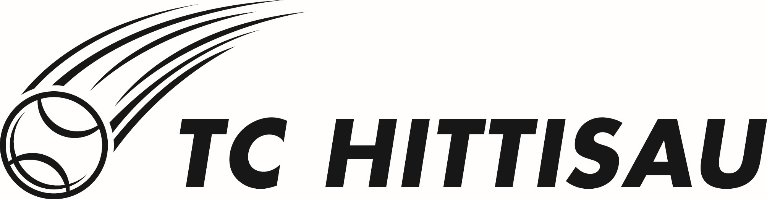 Anmeldeformular Kindertraining 2022Mit Einreichung des Formulars willige ich gemäß DSGVO (Datenschutz Grundverordnung) der Weiterreichung meiner Daten zu. Mitinbegriffen ist hierbei auch die Veröffentlichung von Bildern meines Kindes.Name des Kindes 
(Vorname / Nachname):Geburtsdatum des Kindes:Adresse 
(Straße, Hausnummer, Ort)E-Mail:Telefonnummer: